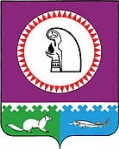 Об утверждении требований к проведению муниципального этапавсероссийской олимпиады школьников в 2018-2019 учебном годуВ соответствии с приказом Министерства образования и науки Российской Федерации                 от 18.11.2013 № 1252 «Об утверждении порядка проведения всероссийской олимпиады школьников», приказом Министерства образования и науки Российской Федерации от 17.11.2016 № 1435 «О внесении изменений в Порядок проведения всероссийской олимпиады школьников, утвержденный приказом Министерства образования и науки Российской Федерации                                  от 18.11.2013 № 1252», с целью обеспечения организации проведения муниципального этапа всероссийской олимпиады школьников на территории Октябрьского района в 2018-2019 учебном году,ПРИКАЗЫВАЮ:	1.    Утвердить требования к организации и проведению муниципального этапа всероссийской олимпиады школьников на территории Октябрьского района в 2018-2019 учебном году, разработанные региональными предметно-методическими комиссиями (приложения).	2. Начальнику отдела управления качеством и инновациями в образовании муниципального казенного учреждения «Центр развития образования Октябрьского района» Арзамазовой Е.А.:2.1. довести настоящий приказ до сведения руководителей общеобразовательных организаций.2.2. обеспечить размещение приказа на официальном сайте Управления образования                       и молодежной политики администрации Октябрьского района.	3. Руководителям общеобразовательных организаций:	3.1. довести информацию о требованиях к организации и проведению муниципального этапа всероссийской олимпиады школьников на территории Октябрьского района в 2018-2019 учебном году до сведения педагогов, участников муниципального этапа и их родителей (законных представителей).	3.2. разместить настоящие требования на информационных стендах и официальных сайтах общеобразовательных организаций.	4. Контроль исполнения данного приказа оставляю за собой.       Начальник Управления				                                        Т.Б. КиселеваИсполнитель:Начальник отдела управления качеством и инновациями в образовании  МКУ «ЦРО»Арзамазова Евгения Алексеевна,8(34678) 28110ArzamazovaEA@oktregion.ru   Приложение 1 к приказу Управления образования и молодежной политикиадминистрации Октябрьского района от  06.11.2018 № 841-одТребованияк организации и проведению муниципального этапа всероссийскойолимпиады школьников на территории Октябрьского района в 2018-2019 учебном годуСодержаниеОбщие требования к организации и проведению муниципального этапа всероссийской олимпиады школьниковОбщие требования к проведению муниципального этапа всероссийской олимпиады школьников в Октябрьском районе в 2018-2019 учебном году (далее Требования) разработаны                  в соответствии с нормативными документами:Приказом Министерства образования и науки Российской Федерации от 18.11.2013 № 1252 «Об утверждении Порядка проведения всероссийской олимпиады школьников» (далее – Порядок).Приказом Министерства образования и науки Российской Федерации от 17.11.2016 № 1435 «О внесении изменений в Порядок проведения всероссийской олимпиады школьников, утвержденный приказом Министерства образования и науки Российской Федерации                                   от 18.11.2013 № 1252».Методическими рекомендациями Центральных предметно-методических комиссий по проведению школьного и муниципального этапов всероссийской олимпиады                      по каждому общеобразовательному предмету в 2018-2019 учебном году (http://olymp.apkpro.ru/mm/mpp/).Настоящие Требования определяют критерии оценивания, принцип составления олимпиадных заданий и формирования комплектов олимпиадных заданий, описание необходимого материально- технического обеспечения для выполнения олимпиадных заданий, процедуру регистрации участников олимпиады, разбор олимпиадных заданий и типичных ошибок, рассмотрение апелляций участников олимпиады и предназначены для организаторов                   и жюри муниципального этапа всероссийской олимпиады школьников.В соответствии с Порядком основными целями и задачами муниципального этапа всероссийской олимпиады школьников (далее – Олимпиада) являются:- выявление и развитие у обучающихся творческих способностей и интереса к научной (научно-исследовательской) деятельности,- выявление талантливых обучающихся,- отбор обучающихся, проявивших выдающиеся способности, в составы региональных                 и сборных команд Российской Федерации для участия в международных олимпиадах                              по общеобразовательным предметам.Рабочим языком проведения Олимпиады является русский язык. Взимание платы                      за участие в Олимпиаде не допускается.Муниципальный этап олимпиады по каждому общеобразовательному предмету проводится по единым для всех участников Ханты-Мансийского автономного округа-Югры заданиям, разработанным региональными предметно-методическими комиссиями.Требования к проведению муниципального этапа всероссийской олимпиады школьников по общеобразовательным предметам публикуются на официальном сайте Управления образования и молодежной политики администрации Октябрьского района в разделе «Олимпиады»). (www.oktedu.ru) не позднее, чем за 7 дней до проведения олимпиады                               по данному общеобразовательному предмету, и определяют:- форму проведения муниципального этапа олимпиады: количество туров, продолжительность туров по конкретному общеобразовательному предмету отдельно                        по классам (параллелям);- специальное оборудование, необходимое для проведения туров муниципального этапа Олимпиады.Также, требования к проведению муниципального этапа всероссийской олимпиады школьников по общеобразовательным предметам содержат информацию:- о комплектах заданий по классам (параллелям);- о порядке подведения итогов по классам (параллелям);- о разрешении или запрещении использования при выполнении заданий олимпиады справочных материалов, средств связи и вычислительной техники.Сроки проведения муниципального этапа олимпиады устанавливаются Департаментом образования и молодежной политики Ханты-Мансийского автономного округа-Югры. Начало всех предметных олимпиад муниципального этапа – с 10.00 часов.Места проведения Олимпиады – муниципальные общеобразовательные организации Октябрьского района.Олимпиадные задания для участников рассылаются в зашифрованном виде за день                         до проведения Олимпиады на электронные адреса общеобразовательных организаций - места проведения Олимпиады, указанные в графике проведения муниципального этапа по данному предмету. Пароль высылается за 1 час до начала Олимпиады в день её проведения. Регистрация участников муниципального этапа проводится в два этапа:- в электронном варианте при подаче заявок от общеобразовательных организаций                    не позднее, чем за 7 дней до начала Олимпиады;- в день проведения Олимпиады с 09.15 до 09.50 часов местного времени                                                  в общеобразовательной организации - месте ее проведения.В Олимпиаде принимают индивидуальное участие учащиеся 7-11 классов общеобразовательных организаций Октябрьского района следующих категорий:- участники школьного этапа Олимпиады текущего учебного года, набравшие необходимое для участия в муниципальном этапе олимпиады количество баллов, установленное Управлением образования и молодежной политики - организатором муниципального этапа Олимпиады;- победители и призеры муниципального этапа Олимпиады предыдущего учебного года,продолжающие обучение в организациях, осуществляющих образовательную деятельность                               по образовательным программам основного общего и среднего общего образования.Руководители общеобразовательных организаций обеспечивают информирование участников муниципального этапа и их родителей (законных представителей) о порядке, месте      и времени проведения муниципального этапа по каждому общеобразовательному предмету.Перед началом проведения туров муниципального этапа Олимпиады проводится краткий инструктаж: участникам сообщается о продолжительности туров, правилах поведения                                  и правилах оформления работ, сроках подведения итогов (когда и где участники могут ознакомиться со своими результатами, принять участие в разборе заданий), о награждении победителей и призёров муниципального этапа Олимпиады. Для выполнения заданий Олимпиады участники рассаживаются за разные парты. Продолжительность олимпиады                    по каждому предмету устанавливается в соответствии с требованиями, разработанными региональными предметно-методическими комиссиями. В день проведения Олимпиады, по завершении ее проведения, сканированные копии олимпиадных работ в зашифрованном виде передаются в Управление образования и молодежной политики на электронный адрес ArzamazovaEA@oktregion.ru. После отправки олимпиадных работ ответственный в общеобразовательной организации организатор Олимпиады по телефону (834678-28110) передает пароль и получает у ответственного координатора Олимпиады подтверждение о получении им копий олимпиадных работ. В течение следующего после проведения Олимпиады по каждому общеобразовательному предмету дня, согласно графику проверки олимпиадных работ, утвержденному приказом Управления образования и молодежной политики:- члены жюри оформляют протокол предварительных результатов участников Олимпиады (данный протокол используется в случае, когда подана апелляции от участников Олимпиады);- члены жюри оформляют итоговый протокол результатов участников Олимпиады (данный протокол используется для утверждения результатов в случае, когда апелляции                      от участников Олимпиады не поданы);- председатель жюри передаёт до 10.00 следующего за проверкой дня в электронном виде (в формате PDF и Word) в оргкомитет Олимпиады (электронный адрес ArzamazovaEA@oktregion.ru) результаты проверки олимпиадных работ – предварительный                        и итоговый протоколы жюри, оформленные в соответствии с требованиями организационно-технологической модели проведения Олимпиады, определенной оргкомитетом муниципального этапа Олимпиады. Разбор заданий и их решений проводится посредством размещения ответов                                               к олимпиадным заданиям на сайте Управления образования и молодежной политики                           (по согласованию с Департаментом образования и молодежной политики Ханты-Мансийского автономного округа-Югры).При обнаружении членами жюри технических ошибок, связанных с оценкой работы или подсчётом баллов, данные ошибки устраняются в рабочем порядке.Алгоритм определения победителей и призеров муниципального этапа Олимпиады:Жюри муниципального этапа Олимпиады определяет по одному победителю (1 место)                   и два призера (2, 3 место) в каждой параллели и по каждому общеобразовательному предмету                    в случае, когда участники муниципального этапа Олимпиады набрали разное количество баллов.       	Победителем муниципального этапа признается участник Олимпиады, набравший наибольшее количество баллов, при условии, что количество набранных им баллов превышает половину максимально возможных.	Призером муниципального этапа признается участник Олимпиады, следующий                                  в рейтинговой таблице за победителем, при условии, что количество набранных им баллов                         не менее 50 % от максимального результата. По физической культуре и технологии победители и призеры определяются отдельно среди юношей и девушек. В случае, когда у участника (участников) муниципального этапа Олимпиады, определяемого в пределах установленной квоты в качестве победителя или призера, оказывается количество баллов такое же, как и у следующего за ним в итоговой таблице участника (участников), решение по данному участнику (участникам), жюри принимает самостоятельно                  и имеет право представить его (их) к награждению дополнительно.Организатор Олимпиады утверждает результаты муниципального этапа Олимпиады                      по каждому общеобразовательному предмету (рейтинг победителей и рейтинг призеров муниципального этапа Олимпиады) и публикует их на сайте Управления образования                                    и молодежной политики администрации Октябрьского района, в том числе протоколы жюри муниципального этапа Олимпиады по каждому общеобразовательному предмету.Администрация Октябрьского районаУПРАВЛЕНИЕ ОБРАЗОВАНИЯ И МОЛОДЕЖНОЙ ПОЛИТИКИПРИКАЗАдминистрация Октябрьского районаУПРАВЛЕНИЕ ОБРАЗОВАНИЯ И МОЛОДЕЖНОЙ ПОЛИТИКИПРИКАЗАдминистрация Октябрьского районаУПРАВЛЕНИЕ ОБРАЗОВАНИЯ И МОЛОДЕЖНОЙ ПОЛИТИКИПРИКАЗАдминистрация Октябрьского районаУПРАВЛЕНИЕ ОБРАЗОВАНИЯ И МОЛОДЕЖНОЙ ПОЛИТИКИПРИКАЗАдминистрация Октябрьского районаУПРАВЛЕНИЕ ОБРАЗОВАНИЯ И МОЛОДЕЖНОЙ ПОЛИТИКИПРИКАЗАдминистрация Октябрьского районаУПРАВЛЕНИЕ ОБРАЗОВАНИЯ И МОЛОДЕЖНОЙ ПОЛИТИКИПРИКАЗАдминистрация Октябрьского районаУПРАВЛЕНИЕ ОБРАЗОВАНИЯ И МОЛОДЕЖНОЙ ПОЛИТИКИПРИКАЗАдминистрация Октябрьского районаУПРАВЛЕНИЕ ОБРАЗОВАНИЯ И МОЛОДЕЖНОЙ ПОЛИТИКИПРИКАЗАдминистрация Октябрьского районаУПРАВЛЕНИЕ ОБРАЗОВАНИЯ И МОЛОДЕЖНОЙ ПОЛИТИКИПРИКАЗАдминистрация Октябрьского районаУПРАВЛЕНИЕ ОБРАЗОВАНИЯ И МОЛОДЕЖНОЙ ПОЛИТИКИПРИКАЗ«06»ноября2018 г№841-од          пгт. Октябрьское          пгт. Октябрьское          пгт. Октябрьское          пгт. Октябрьское          пгт. Октябрьское          пгт. Октябрьское          пгт. Октябрьское          пгт. Октябрьское          пгт. Октябрьское          пгт. ОктябрьскоеОбщие требования к организации и проведению муниципального этапа всероссийской олимпиады школьников - на 3 л.Приложения:Требования по проведению муниципального этапа всероссийской олимпиады школьников по экономике в 2018-2019 учебном году - на 22   л.Требования по проведению муниципального этапа всероссийской олимпиады школьников по немецкому языку в 2018-2019 учебном году - на 17 л.Требования по проведению муниципального этапа всероссийской олимпиады школьников по физике в 2018-2019 учебном году - на 16 л.Требования по проведению муниципального этапа всероссийской олимпиады школьников по литературе в 2018-2019 учебном году - на 16 л.Требования по проведению муниципального этапа всероссийской олимпиады школьников по математике в 2018-2019 учебном году - на 17 л.Требования по проведению муниципального этапа всероссийской олимпиады школьников по английскому языку в 2018-2019 учебном году - на 22 л.Требования по проведению муниципального этапа всероссийской олимпиады школьников по биологии в 2018-2019 учебном году - на 17 л.Требования по проведению муниципального этапа всероссийской олимпиады школьников по географии в 2018-2019 учебном году - на 17 л.Требования по проведению муниципального этапа всероссийской олимпиады школьников по русскому языку в 2018-2019 учебном году - на 16 л.Требования по проведению муниципального этапа всероссийской олимпиады школьников по истории в 2018-2019 учебном году - на 16 л.Требования по проведению муниципального этапа всероссийской олимпиады школьников по ОБЖ в 2018-2019 учебном году - на 18 л.Требования по проведению муниципального этапа всероссийской олимпиады школьников по искусству (МХК) в 2018-2019 учебном году - на 17 л.Требования по проведению муниципального этапа всероссийской олимпиады школьников по обществознанию в 2018-2019 учебном году - на 17 л.Требования по проведению муниципального этапа всероссийской олимпиады школьников по информатике в 2018-2019 учебном году - на 10 л.Требования по проведению муниципального этапа всероссийской олимпиады школьников по экологии в 2018-2019 учебном году - на 17 л.Требования по проведению муниципального этапа всероссийской олимпиады школьников по химии в 2018-2019 учебном году - на 17 л.Требования по проведению муниципального этапа всероссийской олимпиады школьников по физической культуре в 2018-2019 учебном году - на 21 л.Требования по проведению муниципального этапа всероссийской олимпиады школьников по технологии (девушки) в 2018-2019 учебном году - на 19 л.Требования по проведению муниципального этапа всероссийской олимпиады школьников по технологии (юноши) в 2018-2019 учебном году - на 23 л.Требования по проведению муниципального этапа всероссийской олимпиады школьников по праву в 2018-2019 учебном году - на 15 л. Требования по проведению муниципального этапа всероссийской олимпиады школьников по астрономии в 2018-2019 учебном году - на 16 л.